AssociationsBDÜ Bayern, ASATI, PRO certified member of PROZTranslationTarget language: SpanishSource language: English, German and FrenchWORKING LANGUAGESSpanish: Mother tongue and target languageEnglish: High level. First foreign language of my bachelor’s degree in Translation and Interpreting. C1 level of the EOI (Official School of Languages)of Pamplona.German: High level. Second foreign language of my bachelor’s degree. TELC C1 level (The European Language Certificate) in Sprachenatelier, Berlin, and B2 level of the EOI (Official School of Languages) of ZaragozaFrench: High level.B2 level of the EOI (Official School of Languages) of Soria and working experience as French teacherACADEMIC EDUCATIONUniversity Education2009-2010 Master’s degree in Textual and Cultural Studies in English, University of Zaragoza2008-2010 Master’s degree in specialised translation of German and Spanish. Specialisation in journalistic, literary, technical and biomedical direct translation. University of Córdoba and ISTRAD2009 Pedagogic Aptitude Certificate (CAP), University of Zaragoza2007 Bachelor’s degree in Translation and Interpreting, University of Valladolid, Campus of SoriaInternship2006,13 to 24 November. Internship in the Criminal Court of Julián Camarillo, Madrid (40 hours)COMPLEMENTARY EDUCATIONJune 2020: III Seminar about Russian Cinema (III Seminario de cine ruso [V.O.S.E]). Instituto Pushkin and University of CádizNovember 2014: Webinar La traducción EN-ES de textos del sector agroalimentario: casos prácticos y recursos (Ciclo de traducción científico-técnica) ASETRADNovember 2014: Webinar La ciencia con letra entra: traducción y paratraducción de textos de biología y medio ambiente (Ciclo de traducción científico-técnica) ASETRADNovember 2014: Online course Análisis económico de un proyecto de traducción (Economic analysis of a translation project) Aula SICJuly 2012: Summer course of the University of Zaragoza TICS aplicadas a la enseñanza de segundas lenguas (ICTs applied to foreign language teaching)February to May 2011: Specific course Introducción al alemán técnico. Alemán para ingeniería(Introduction to technical German. German for engineering) Official School of Languages 2 of ZaragozaFebruary to May 2008: Specific course Pluriculturalidad de la Francia actual (Multiculturalism in contemporary France) Official School of Languages 1 of ZaragozaOTHER LANGUAGESRussian: Currently finished the 6th course of the EOI (Official School of Languages) 1 of Zaragoza, equivalent to the B2 level. July-August 2014: Intensive course of Russian as a foreign language, CitySpeaks language school of Voronezh, RussiaItalian: Already finished the second course of basic level at the EOI (Official School of Languages) 1 of ZaragozaWORKING EXPERIENCE February 2015-Now: Freelance translator2012-2013 French teacher at the I.E.S (Secondary Education School) Damián Forment of Alcorisa (Teruel)2011-2012 French and German teacher at the I.E.S (Secondary Education School) Segundo de Chomón (Teruel)2010-2011 French teacher at the I.E.S(Secondary Education School) Cinco Villas of Ejea de los Caballeros (Zaragoza)2010-2011 French teacher at the EOI (Official School of Languages) 1 of Zaragoza COLLABORATION WITH NGOTranslation of documents from English and French into Spanish for the International Juvenile Justice Observatory (IJJO)BOOKS TRANSLATEDGuía del papá primerizo from the book Vater werden für Anfänger written by Jonas Weidner (German>Spanish)https://www.amazon.es/Gu%C3%ADa-del-pap%C3%A1-primerizo-profesional-ebook/dp/B083RHSQTQ Entender, educar y reforzar a los niños, from the book Kinder verstehen, erziehen und stärken, written by Claudia Weidner and Jonas Weidner (German>Spanish)https://www.amazon.es/Entender-educar-reforzar-los-ni%C3%B1os-ebook/dp/B088JCB333 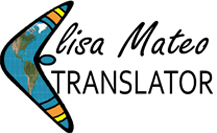 ELISA MATEO GUILLÉN Translator Cesáreo Alierta 49, 4ºF, 50008, ZaragozaMobile phone: 685177519Fix phone: 976415715Email: info@elisam-translator.comWebsite: http://elisam-translator.com Blog: http://elisamateotranslator.blogspot.com.es 